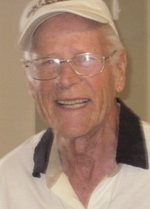 Steven Arthur LaPorte, Age 93 of Irons, MI died Thursday morning April 6, 2017 at Munson Healthcare-Manistee Hospital.
He was born on February 2, 1924 in Flint, Michigan the son of the late Cyril & Kathryn (Gruvirski ) LaPorte. He was a graduate of Flint High School and was a veteran of World War II serving in the Army Air Corps. He married Delores “D” DuFresne on November 6, 2004 in Grand Haven, Michigan.
Steve was the former owner/operator of the Coney Island in Ludington, and had been employed as a tool & die maker by Gardner-Denver.
He was a member of Saint Bernard Church in Irons and the Grand Haven VFW. He enjoyed hunting and fishing.
Survivors include his wife; Delores M. LaPorte of Irons, his son; Dennis (Gloria) LaPorte of Irons, daughter; Ann Gable of Scottville, seven grandchildren and several great grandchildren, and his brother; Larry LaPorte of Flint.
He was also preceded in death by a son; Bruce LaPorte, and two brothers; Cyril & Arnie LaPorte.
Mass of Christian Burial will be celebrated Tuesday, April 18, 2017 at 11:00 AM at Saint Bernard Catholic Church in Irons with Father Dennis A. O’Donnell celebrant.
Please visit Steven’s personal page of memories at www.oakgrovefh.com to share a story or photo. The family has entrusted the Oak Grove Funeral Home & Cremation Center of Manistee with funeral arrangements.